Инициативный проект«Благоустройство детской игровой площадки по адресу: Краснодарский край, муниципальное образование городской округ город-курорт Сочи, ул. Герцена»Реализация инициативного проекта планируется в рамках муниципальной программы «Благоустройство территории города Сочи».Описание проблемы       Улица Герцена - улица в Адлерском внутригородском районе  муниципального образования город-курорт Сочи Краснодарского края. Входит в состав микрорайона Голубые Дали. По статистическим данным, на 1 января 2024 года в микрорайоне численность населения составляет 19757 жителей.      В настоящее время на улице Герцена имеется спортивная площадка, которую необходимо улучшить. Детская площадка представляет собой огороженную территорию со старыми игровыми элементами.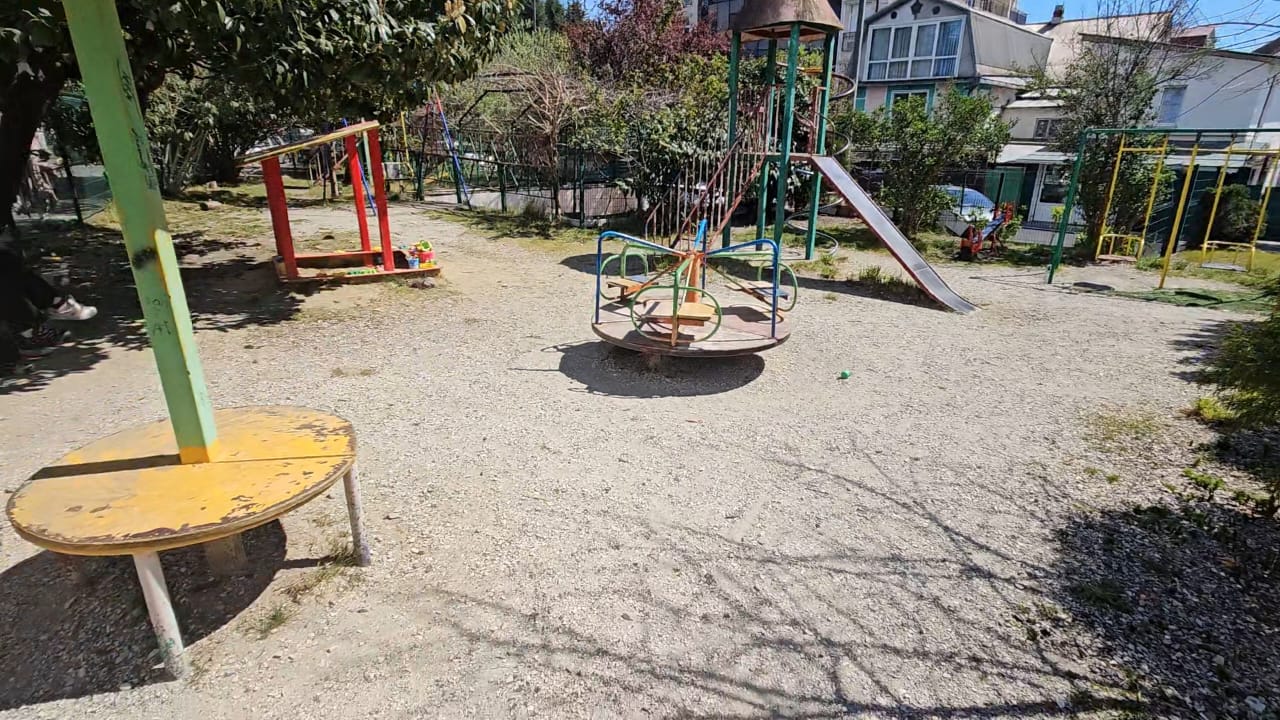 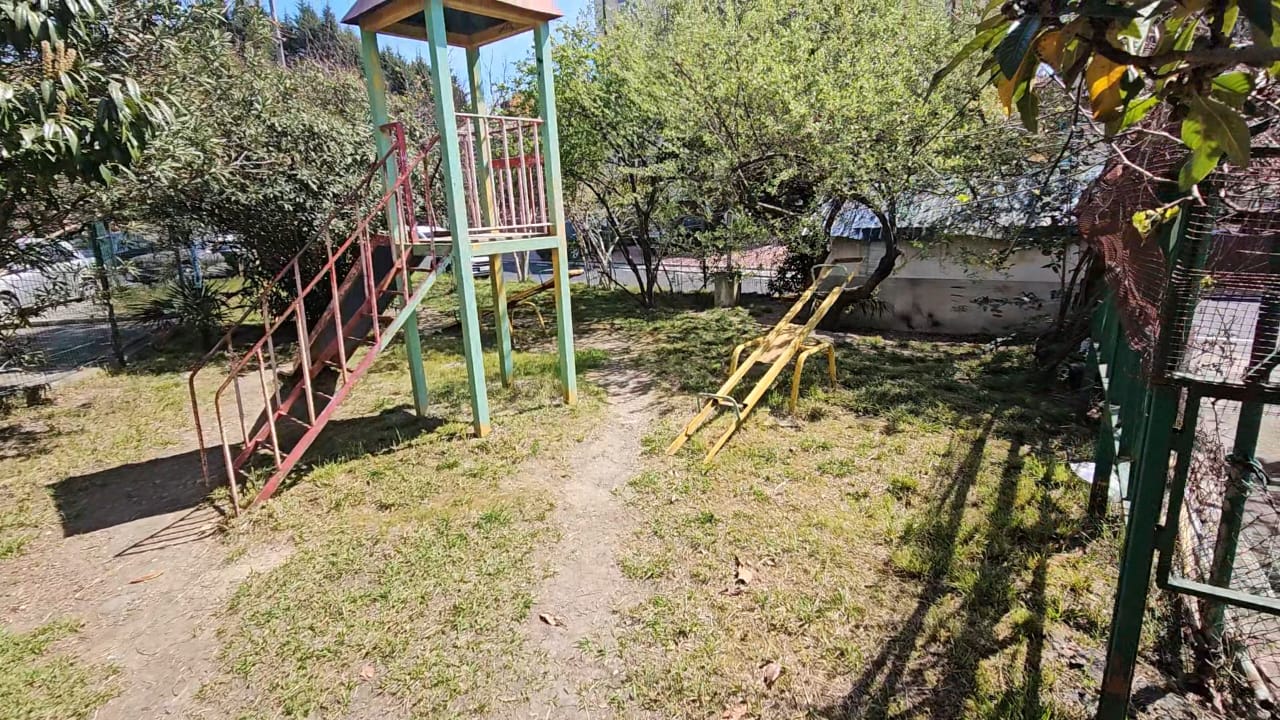 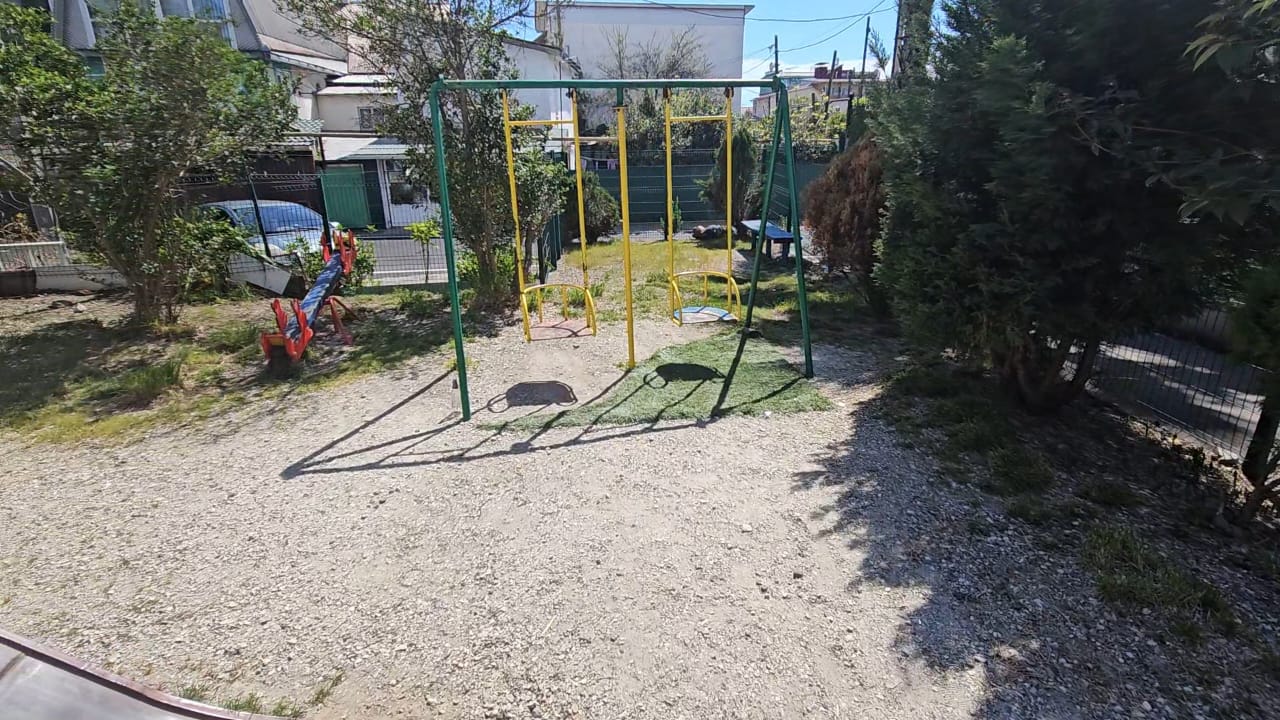 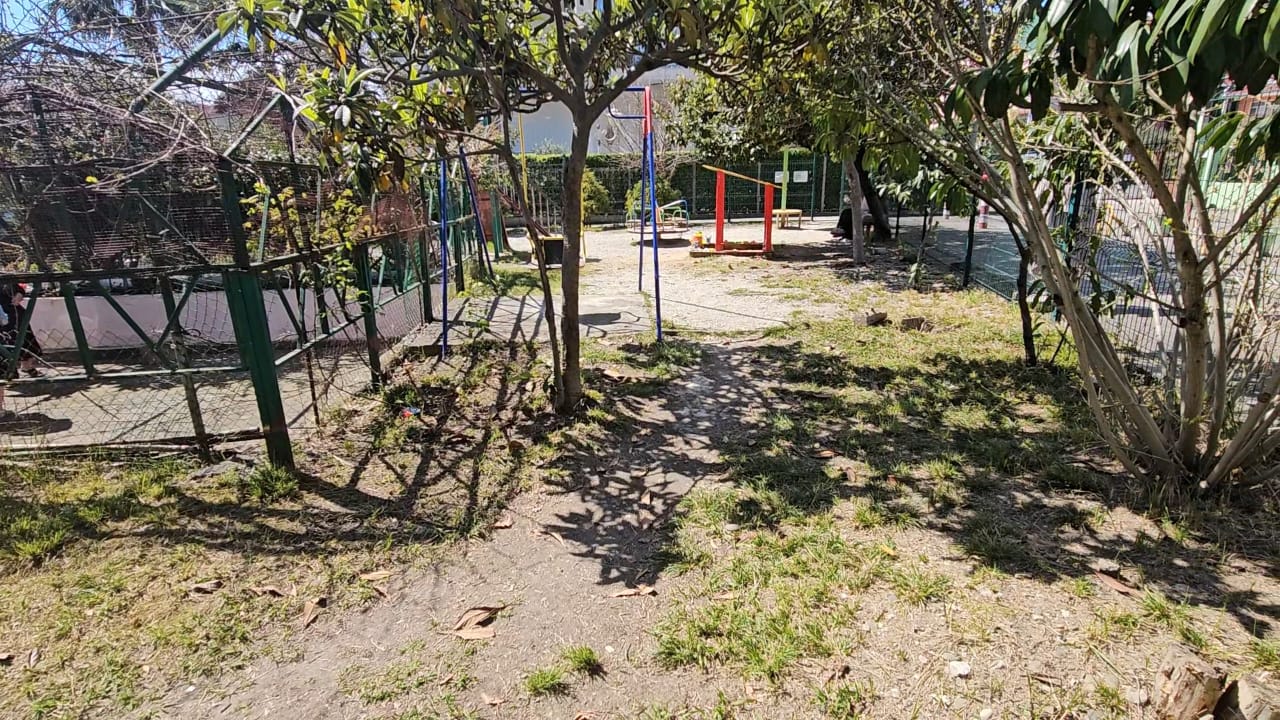 Детская досуговая площадка - одна из эффективных и востребованных форм организации свободного времени и досуга детского населения. На площадке собирается много детей разного возраста. Ребенок учится общаться и взаимодействовать с ними, совершать совместные действия, развивает координацию движения, баланс тела, чувство пространства. Велика роль детских площадок в развитии логического и пространственного мышления, в выстраивании ребенком                                     причинно-следственных связей. Лазая по сетке, качаясь на качелях, взбираясь по лестнице, малыш начинает понимать, каков результат тех или иных действий. Общение с другими детьми развивает его речь. Помогает познать себя, свои возможности и окружающий мир.        Для чего это нужно:- для решения проблемы занятости детей свободное от учебы время. Игровая площадка способствует социализации.       В результате реализации проекта будет благоустроена и оснащена детская площадка – многофункциональный комплекс оснащен спортивным комплексом, игровым комплексом, каруселью с рулем «Сафари», качелями балансир «Смайлик», качелями с сиденьем «Гнездо», скамьями «Парк» со спинкой.      Для этого необходимо выполнить работы по обустройству резинового покрытия, ограждению детской площадки, установке уличного освещения и благоустройству прилегающей территории. Обустройство детской площадки в этом месте, планируется с целью организации досуга и гармоничного развития детей.Проект соответствует требованиям современного дизайна и отвечает всем требованием безопасности пользователя. Площадка может эксплуатироваться круглогодично.   Проект предусматривает ограждение площадки, хорошее освещение, специальное травмобезопасное покрытие. Каждое игровое оборудование имеет зону безопасности.Жители готовы внести вклад в реализацию инициативного проекта.Таким образом, по договоренности будет убрана территория от мусора. Жители самостоятельно вывезут мусор. Заинтересованные лица готовы софинансировать инициативный проект.    Цели и задачи проекта       Цель: обустройство детской площадки в этом месте, планируется с целью организации досуга и гармоничного развития детей.Основными задачами являются:- благоустроить детскую игровую площадку (обустройство резинового покрытия, ограждение детской площадки, установка уличного освещения и благоустройство прилегающей территории);   -  установить оборудования для игровой детской площадки;  - привлечь население к участию в благоустройстве и оборудовании игровой детской площадки на территории ТОС «Голубые Дали» - развитие и совершенствование физических и духовных качеств личности ребенка;- пропаганда здорового образа жизни;- формирование чувства коллективизма, совместной игровой деятельности;- проведение различных конкурсов и подвижных игр;- развивать способность к созданию задуманного проекта. Детская площадка будет главным нашим центром отдыха, подвижных игр, праздников, прогулок. Дети будут расти ловкими, сильными, здоровыми.Детская площадка должна развивать, укреплять физическое, психическое здоровье ребенка и в тоже время быть безопасной, исключающей травматизм, удаленной от мусорных контейнеров, озелененной и являться ярким цветовым акцентом в окружающей среде.Целевые группы: дети и подростки, проживающие на территории микрорайон.Примерный вид многофункциональной детской площадки: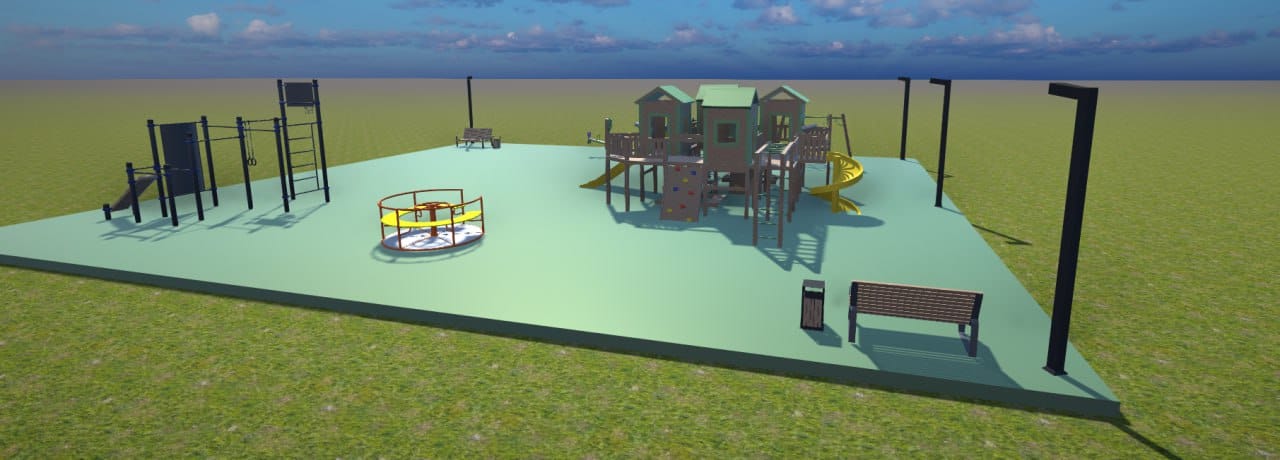 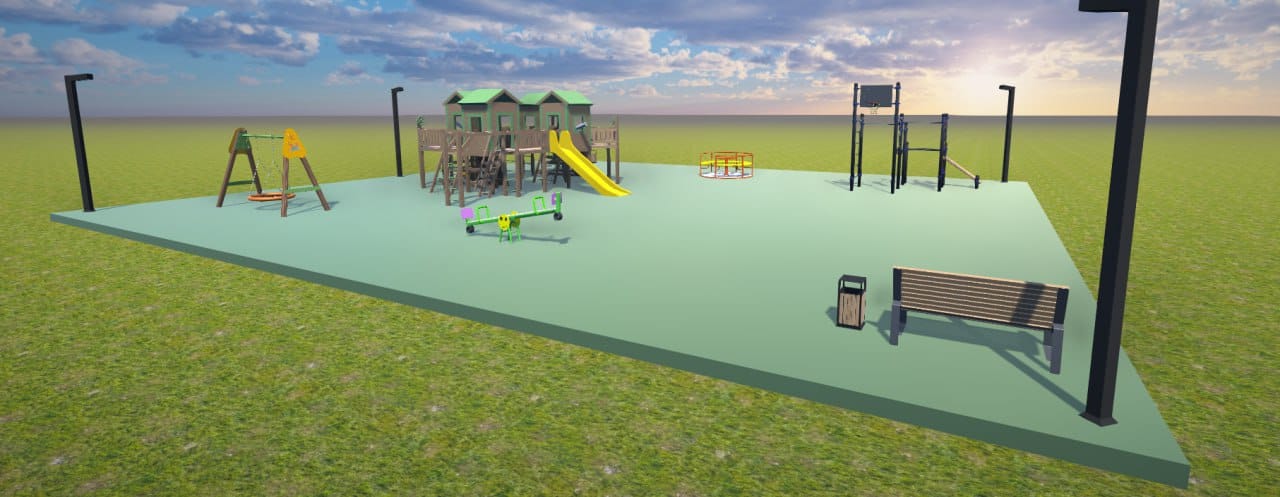 Примерный вид установки игровых комплексов и качелейСпортивный комплекс K -050/ST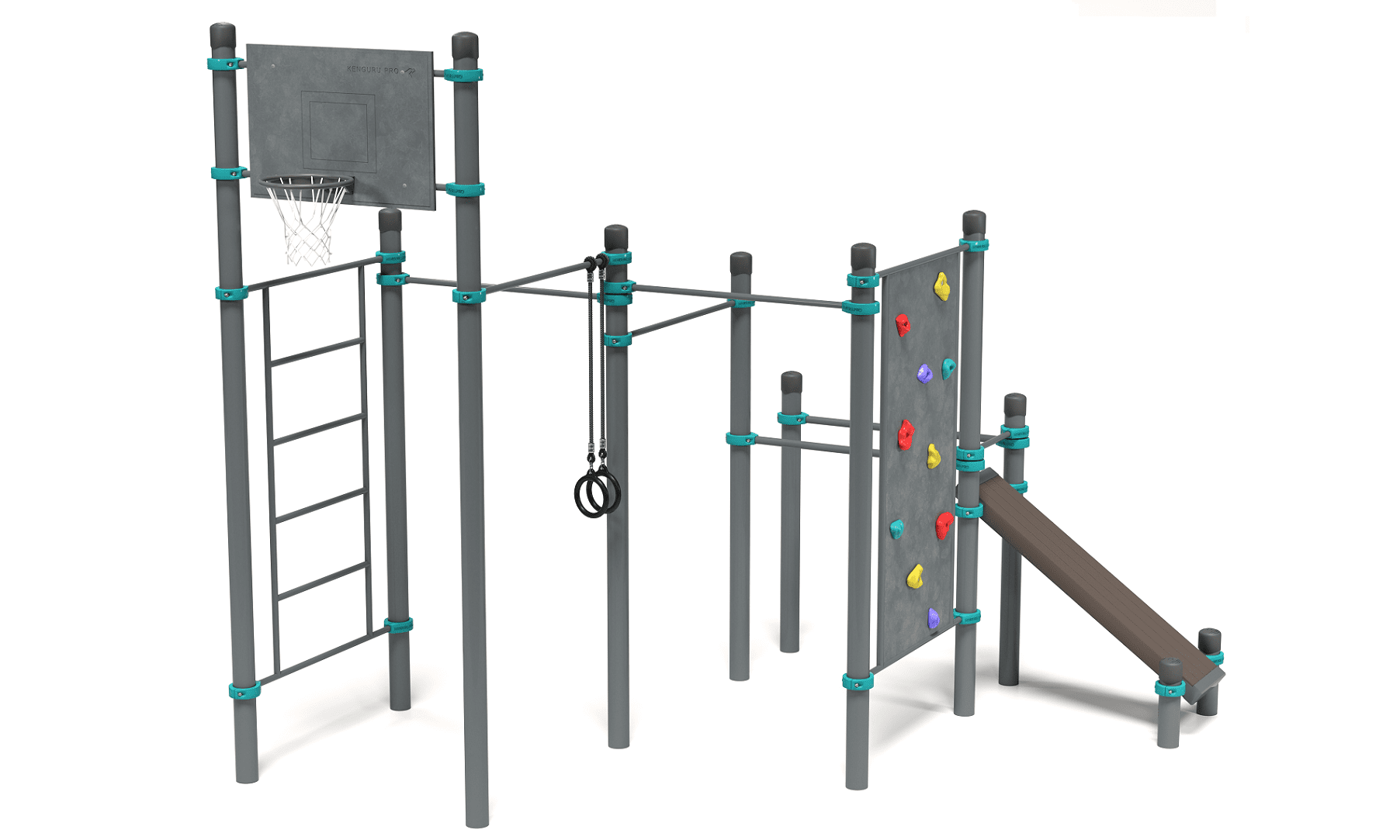 Игровой комплекс серия М модель 1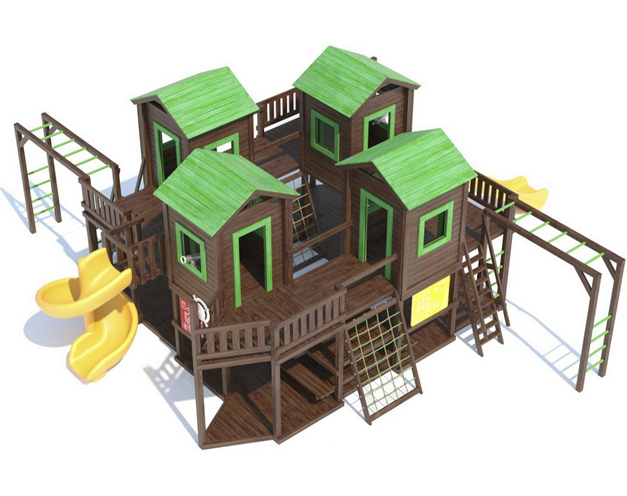 Карусель с рулем «Сафари»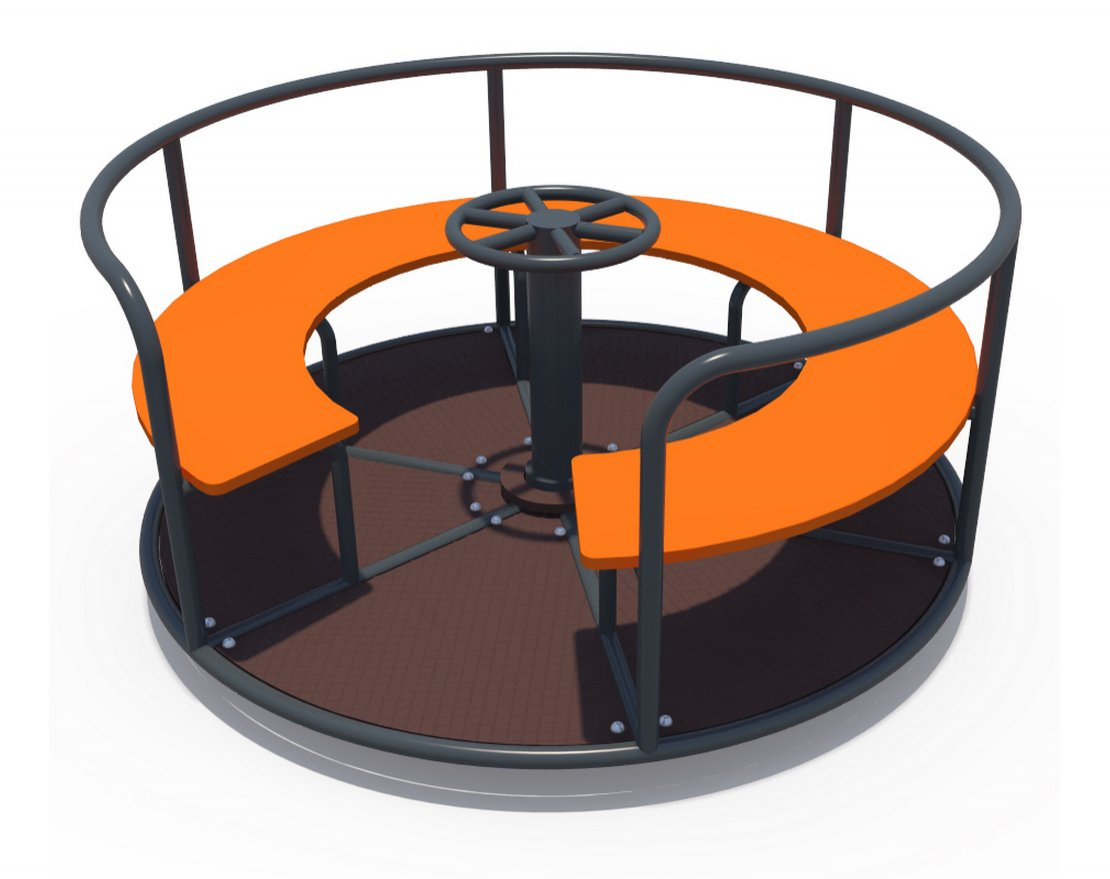 Качели «Балансир смайлик»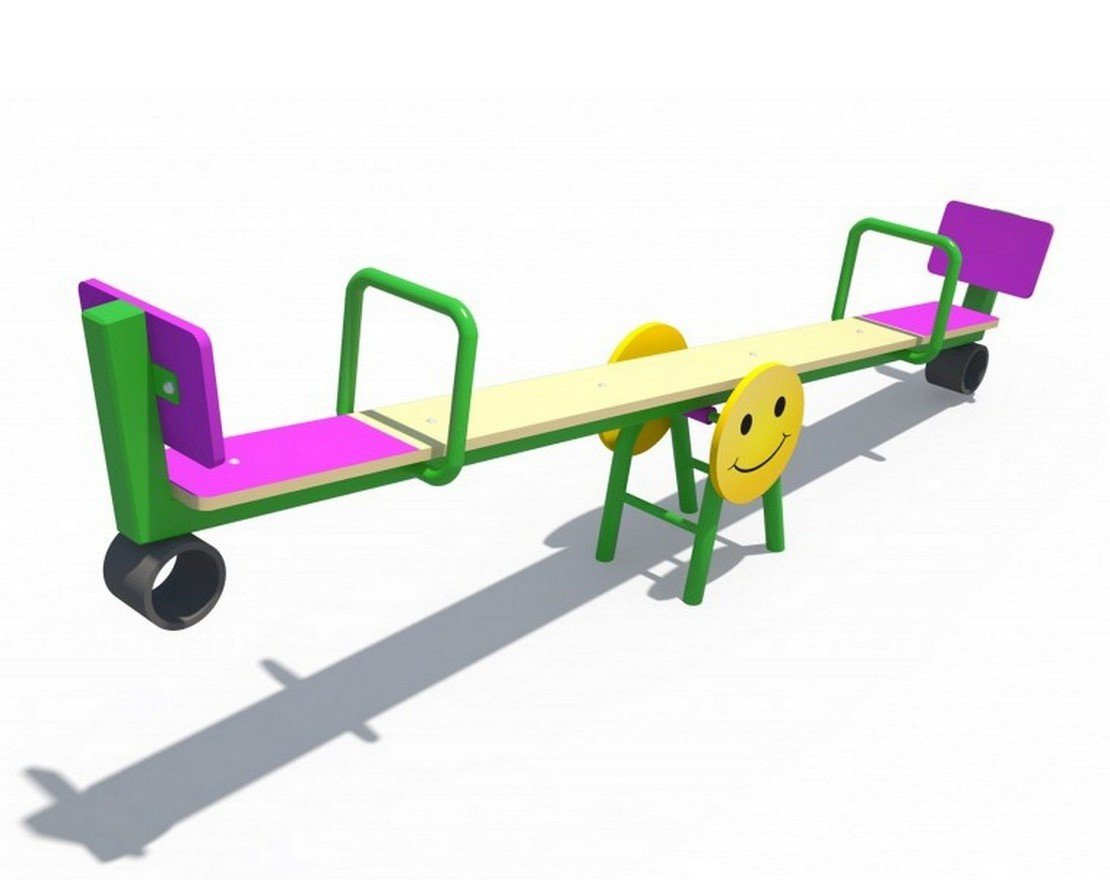 Качели с сиденьем «Гнездо» 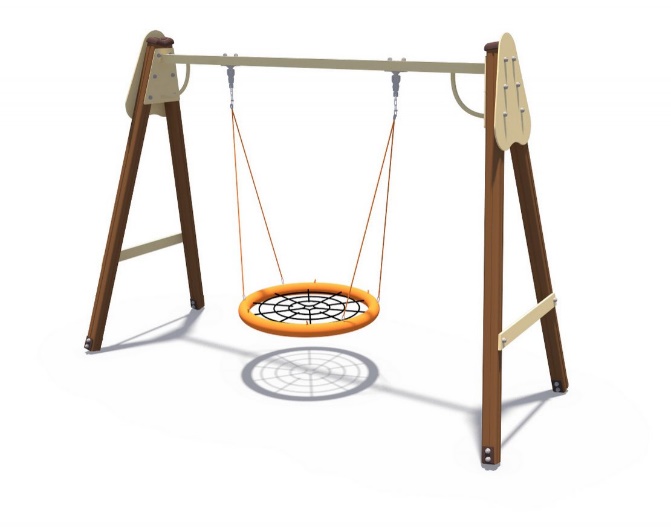 Скамья «Парк» со спинкой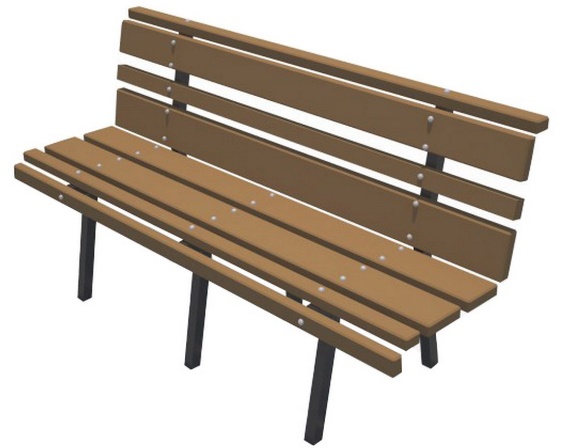 Урна «Двор»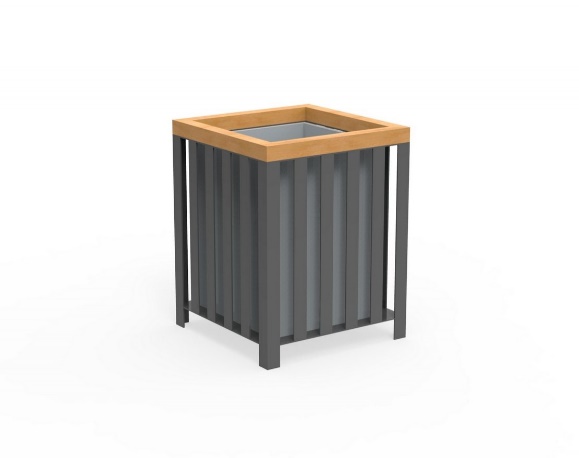 Описание ожидаемого результатаПосле проведенных работ по планировке поверхности земельного участка и обустройству поверхности детской площадки; установке необходимого спортивного инвентаря; установке ограждений и освещения; установке скамеек, урн; благоустройства прилегающей территории, создадутся В результате создания детской игровой площадки будет решён ряд важнейшихзадач: организация досуга детей дошкольного и школьного возраста; безопасность жизни и здоровья детей, пропаганда здорового образа жизни.Задачи: Привлечение граждан к развитию территории: детская площадка должна развивать, укреплять физическое, психическое здоровье ребенка и втоже время быть безопасной, исключающей травматизм, обеспечила бы активную занятость детей дошкольного и школьного возраста, позволила бы оградить их от опасных и необдуманных поступков, укрепляющихздоровье. Наша площадка будет местным островком, детского отдыха, веселья и смеха, труда. Будет доступно прийти каждому ребенку.Обеспечив детям, счастливое детство сегодня, вы взрослые обеспечиваете нам достойную жизнь завтра. Именно поэтому важно, чтобы в каждом дворе нашего микрорайона слышался веселый детский смех. Дети должны расти физически здоровыми и веселыми. Поэтому взрослые должны заботиться о том, чтобыв наших микрорайонах были организованы площадки для детей, оборудованные необходимыми для детских игр сооружениями (спортивными , игровыми комплексами, качелями ипр.). Дальнейшее развитие проекта:Обеспечение надлежащего санитарного состояния территории;Использование детской площадки в дальнейшем будет по назначению, для игр и развития детей. Посещение площадки детьми от 3 до 12 лет ежедневно будут играть на площадке в количестве 60 детей в день. По мере необходимости будет проводиться субботник, но не реже 2 раза в сезон.Участниками субботника могут быть все желающие учащиеся и родители, а также инициативная группа.
Вывод: обустройство детской игровой площадки по адресу: Краснодарский край, муниципальное образование городской округ                             город-курорт Сочи, ул. Герцена, привлечет большое количество детей для организации досуга. Сегодня детские площадки должны стать не только элементом воспитания здорового общества, но и прекрасным дополнением атмосферы любого микрорайона. Разноцветные детские площадки и веселый беззаботный, задорный детский смех – достойная альтернатива мрачным, серым будням.Оценка результатов:Существует большая необходимость в установке детской площадки по ул. Герцена. Население обращалось к председателю ТОС на личном приеме с просьбой установить детскую площадку. Она будет востребована в полном объёме, так как данный район является густонаселенный. Каждый ребенок получит возможность заниматься, играть и развиваться. Детская игровая площадка площадью 150 кв.м.
Предварительный расчет необходимых расходовПланируемы сроки реализации4 квартал 2024 года   Сведения о планируемом финансовом, имущественном и трудовом участии заинтересованных лиц в реализации инициативного проекта.Описание планируемого нефинансового вклада: авторский надзор дизайн проекта на всех стадиях реализации инициативного проекта.Описание планируемых денежных источников финансирования работ от инициативной группы (жителей) составляет 5 % от объёма средств местного бюджета, что в денежном суммовом выражении составляет 250 тысяч                              (250 тысяч рублей 00 копеек).Объём средств местного бюджета составляет 95 % от суммы – 4 750 000 тысяч рублей (4 миллиона 750 тысяч рублей).Стоимость инициативного проекта составляет 5 000 000 миллионов рублей                                     (5 миллионов рублей).Территория муниципального образования, в границах которой будет реализовываться инициативный проект    Территория участка, где планируется осуществлять строительство проекта, находится: Адлерский внутригородской район муниципального образования городской округ город -курорт Сочи Краснодарского края, ул. Герцена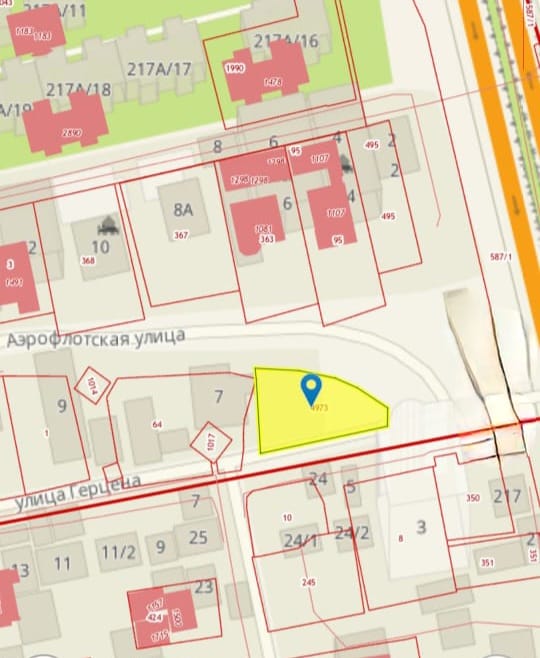 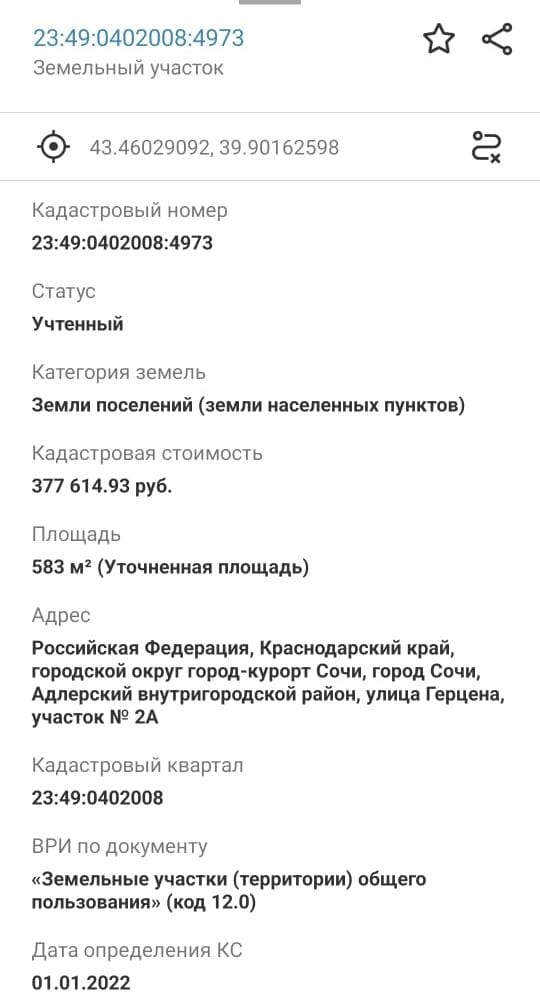 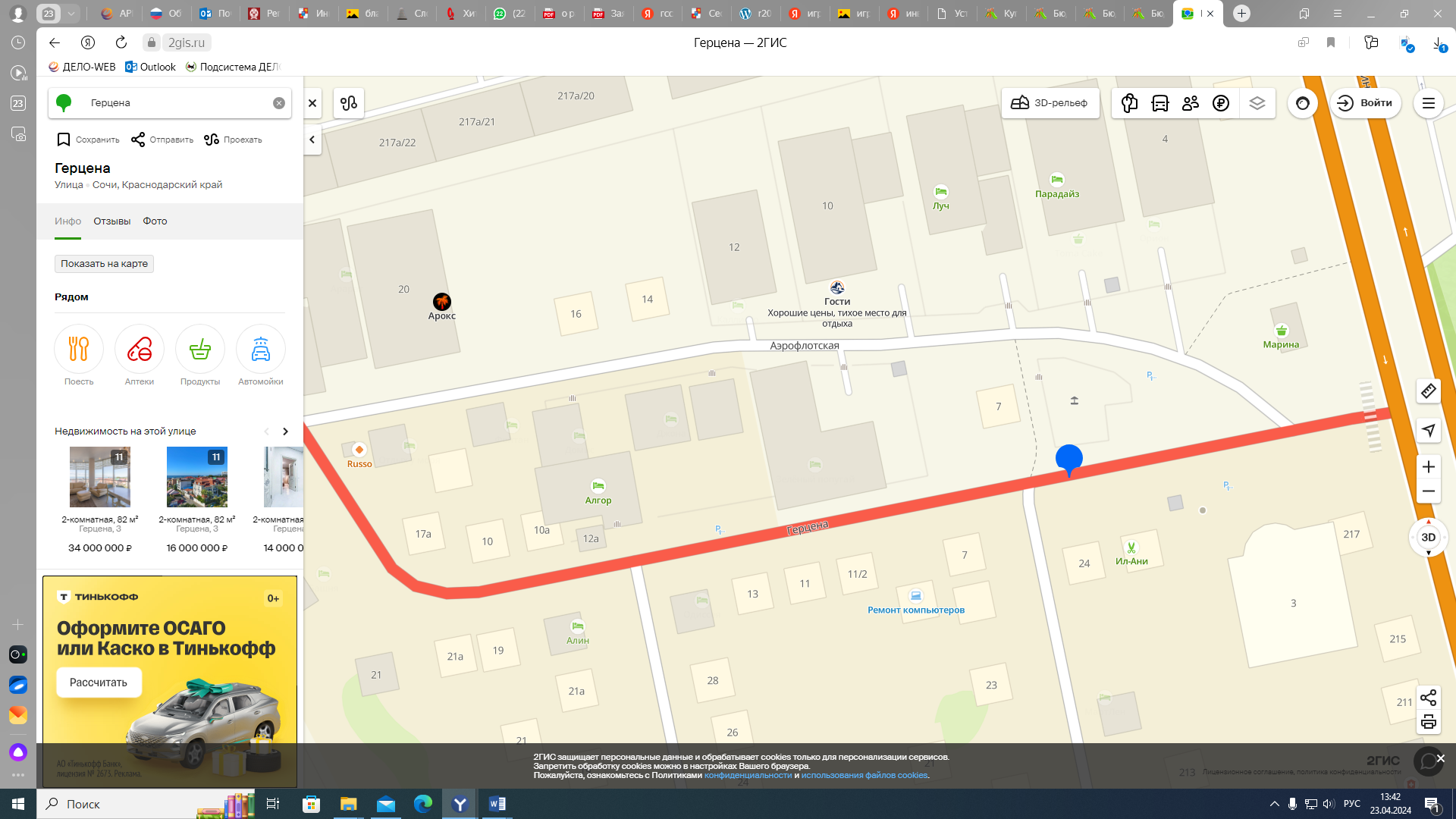 Заключение           На территории микрорайона появится детская игровая площадка по адресу: Краснодарский край, муниципальное образование городской округ                            город-курорт Сочи, ул. ГерценаЭффективность проекта несомненна: •	каждый ребёнок получит возможность заниматься, играть и развиваться;•	организация досуга детей;•	мы берем курс на массовость, на общую заинтересованность детей и взрослых;•	привитие и формирование навыков здорового образа жизни детей;•	повышение групповой слаженности и коллективизма среди детей младшего школьного и дошкольного возраста;•	подготовка, планирование, реализация проекта должны помочь детям реализовать свои творческие способности, научить планировать свои действия, аргументировать, рефлексировать, вырабатывать активную жизненную позицию;•	строительство площадки должно способствовать объединению родителей, привлечь внимание общественности к проектной деятельности.После реализации проекта по обустройству спортивной площадки у жителей ТОС и прилегающих домов, появится возможность разнообразить свой досуг на детской игровой площадке.№ п/пВид источника финансирования проектаСумма, рублейПроцент 1. Бюджетные источники1. Бюджетные источники1. Бюджетные источники1. Бюджетные источники1.1.Местный бюджет4 750 00095 %2. Внебюджетные источники2. Внебюджетные источники2. Внебюджетные источники2. Внебюджетные источники2.1.Инициативная группа (жители)250 005 %3. Соотношение бюджетных и внебюджетных источников финансирования в проекте3. Соотношение бюджетных и внебюджетных источников финансирования в проекте3. Соотношение бюджетных и внебюджетных источников финансирования в проекте3. Соотношение бюджетных и внебюджетных источников финансирования в проекте3.1Бюджетные источники 4 750 00095 %3.2Внебюджетные источники250 000 5 %Итого по проекту5 000 000100 %